مرسوم بقانون رقم (19) لسنة 1976في شأن الأوسمةنحن عيسى بن سلمان آل خليفة، أمير دولة البحرين.بعد الاطلاع على الدستور، وعلى الأمر الأميري رقم (4) لسنة 1975، وبناء على عرض وزير الدفاع ووزير الداخلية، وبعد موافقة مجلس الوزراء،رسمنا بالقانون الآتي:-مادة – 1 –تنشأ الأوسمة التالية:-1- وسام الشيخ عيسى بن سلمان آل خليفة.2-    وسام القلادة الخليفية.3- وسام النهضة للملك حمد.4-    وسام أحمد الفاتح.5-    وسام الإقدام العسكري.6-    وسام البحرين.7- وسام الأمير سلمان بن حمد للاستحقاق الطبي.8-    وسام الكفاءة.9-    وسام تقدير الخدمة العسكرية.10-    وسام الواجب العسكري.11-       وسام حوار.12- وسام القوة.13- وسام العمل الوطني.14- الوسام الملكي للشرطة.15- وسام الخدمة الأمنية المميزة.مادة – 1– مكررا (1)يتألف وسام الشيخ عيسى بن سلمان آل خليفة من الدرجات التالية:الممتازة (قلادة) والأولى والثانية والثالثة والرابعة.ويمنح الوسام لرؤساء الدول ولرؤساء الحكومات وأولياء العهد ولكبار أفراد العائلة الحاكمة والوزراء ومن في حكمهم من مدنيين وعسكريين، كما يمنح لوكلاء الوزارات والوكلاء المساعدين وأعضاء الهيئات التشريعية والاستشارية ومن في حكمهم من عسكريين ومدنيين وأفراد القطاع الخاص، وللمدراء وقادة الوحدات العسكرية ومن في حكمهم من المواطنين الذين لهم إسهامات في خدمة الوطن.مادة – 1– مكررا (2)يحدد الأمير بأمر أميري من يمنحه الوسام ممن ورد ذكرهم في المادة السابقة ، ودرجة الوسام المستحقة.مادة – 2 –يتألف وسام القلادة الخليفية من درجة واحدة ويمنح لرؤساء الدول. مادة – 3 –يتألف وسام أحمد الفاتح من درجة واحدة ويمنح لنواب رؤساء الدول ولرؤساء الحكومات والهيئات التشريعية وأولياء العهد ولمن يحملون رتبة فريق فما فوق من العسكريين الوطنيين أو الأجانب. مادة 3 مكرريتألف وسام الإقدام العسكري من درجة واحدة ، ويمنح للضباط وضباط الصف والأفراد في قوة دفاع البحرين والأمن العام الذين يقومون بأعمال بطولية فائقة في الدفاع عن الوطن . ويجوز منح هذا الوسام لعلم وحدة عسكرية تكون قد أبلت في الذود عن البلاد وبذلت تضحيات كبرى في سبيلها أثناء اشتراكها في الدفاع المسلح.مادة (3) مكرراً (1)يتألف وسام النهضة للملك حمد من درجات خمس وهي الممتازة والأولى والثانية والثالثة والرابعة، ويمنح بأمر ملكي يحدد درجة هذا الوسام للفئات الآتية: 1-    رؤساء الدول ورؤساء الحكومات وأولياء العهد ورؤساء المجالس التشريعية والوزراء ومن في حكمهم.2-    الوطنيين من المدنيين والعسكريين الذين أسهموا إسهاماً فاعلاً في نهضة المملكة التي بدأت في عهد الملك حمد بن عيسى آل خليفة بإعلان ميثاق العمل الوطني وتعديل الدستور الذي استوعب جميع القيم الرفيعة والمبادئ الإنسانية العظيمة وأرسى دعائم النظام الديمقراطي وحقق الشرعية الدستورية باستكمال مؤسسات الدولة.3-    كل من أسهم بشكل بارز وفعال في دعم المرأة وترسيخ مبادئ حقوق الإنسان وفي انضمام المملكة إلى المنظمات والهيئات الدولية المعنية بذلك.مادة – 4 –يمنح وسام البحرين للوطنيين والأجانب مدنيين أو عسكريين الذين قدموا خدمات نافعة لصالح الوطن أو خدمات قومية بارزة ولمن يشتركون في المفاوضات التي تجريها الدولة أو يكونون أعضاء في بعثة الشرف التي ترافق الأمير في زياراته للدول الصديقة.ويتألف هذا الوسام من درجات خمس، تمنح على الوجه الآتي:-‌أ-   الدرجة الأولى:  وتمنح لرؤساء الحكومات والوزراء ونوابهم، والسفراء ومن في درجاتهم من المدنيين أو العسكريين أو لمن يرى الأمير منحهم هذا الوسام من غير هؤلاء.‌ب-  الدرجة الثانية:  وتمنح لوكلاء الوزارات ومدراء الإدارات ومن في درجاتهم من المدنيين أو العسكريين.‌ج-  الدرجات الثالثة والرابعة والخامسة:  وتمنح للمدنيين والعسكريين وتسلسل حسب مراكزهم الرسمية والاجتماعية وفقا للضوابط التي يقررها مجلس الوزراء.مادة (4) مكرراًيتألف وسام الأمير سلمان بن حمد للاستحقاق الطبي من درجة واحدة ويُمنح للفئات الآتية: ‌أ-       الطواقم الطبية العسكرية والمدنية من الأطباء والممرضين في الصفوف الأمامية، والعاملين في الأقسام الطبية المساندة من إداريين وأخصائيين وفنيين، ممن قدَّموا خِدْمات متميزة أثناء انتشار الأوبئة أو في الظروف الطارئة أو الكوارث، كما يُمنح لورثة من استُشهِد منهم بسبب أدائه واجبات عمله خلال ذلك. ‌ب-  الأفراد والمؤسسات ممن كانت لهم إسهامات وخِدْمات جليلة في الدَّعم المادي والمعنوي للجهود الطبية خلال انتشار الأوبئة أو في الظروف الطارئة أو الكوارث.مادة – 5 –يمنح وسام الكفاءة للوطنيين والأجانب الذين يؤدون خدمات ممتازة في مجال العلوم والفنون والآداب والتربية البدنية أو لغير هؤلاء ممن يرى الأمير منحهم هذا الوسام.  ويتألف هذا الوسام من ثلاث درجات، ويكون تعيين درجة الوسام بحسب الخدمة التي يمنح من أجلها الوسام مع مراعاة المركز الرسمي والإجتماعي لمن يمنح إليه وذلك وفقا للضوابط التي يقررها مجلس الوزراء.مادة – 6 –يمنح وسام تقدير الخدمة العسكرية للضباط وضباط الصف والأفراد في قوة الدفاع والشرطة الذين خدموا مدة خمس عشرة سنة على الأقل، وكانوا قد أدوا أعمالهم بأمانة وإخلاص.  ويتألف هذا الوسام من درجتين تخصص الدرجة الأولى للضباط والدرجة الثانية لضباط الصف والأفراد.مادة 6 مكرريتألف وسام الواجب العسكري من درجة واحدة ، ويمنح للضباط وضباط الصف والأفراد في قوة الدفاع والأمن العام الذين يقومون بواجب الدفاع عن الوطن . مادة (6) مكرراً (1)يُمنح وسام حوار إلى ضباط وأفراد قوة دفاع البحرين لما قاموا به من أعمال جليلة في سبـيل الدفاع عن سيادة الدولة على جزر حوار .كما يُمنح للمدنيـين الذين كانت لهم خدمات بارزة من أجل الدفاع عن جزر حوار وقضيتها العادلة .مادة (6) مكرراً (2)يتألف وسام حوار من درجتين تـُمنح الدرجة الأولى للضباط ، والثانية للأفراد ، وتـُمنح للمدنيـين حسب مستواهم ومعادلتهم بالضباط والأفراد .مادة (6) مكرراً (3)يتألف وسام القوة من درجة واحدة، ويُمنح لضباط وأفراد قوة دفاع البحرين وذلك بمناسبة مرور خمسين عاماً على تأسيس قوة دفاع البحرين.مادة (6) مكرراً (4)يمنح وسام العمل الوطني للوطنيين والأجانب من المدنيين أو العسكريين، الذين قدَّموا خِدْمات وطنية نافعة لصالح الوطن أو خِدْمات قومية بارزة في مجال من المجالات، أو لمن يرى الملك منْحَه هذا الوسام.ويتألف هذا الوسام من درجتين، ويكون تعيين الوسام بحسب الخدمة التي يمنح من أجلها الوسام مع مراعاة المركز الرسمي والاجتماعي لمن يمنح إليه.مادة (6) مكرراً (5)يُمنح الوسام الملكي للشرطة للضباط وضباط الصف وأفراد قوات الأمن العام ممن قدموا أعمالاً أمنية استثنائية أظهروا فيها الشجاعة والبسالة.ويتألف هذا الوسام من درجتين، تُخصص الدرجة الأولى للضباط والدرجة الثانية لضباط الصف والأفراد.مادة (6) مكرراً (6)يُمنح وسام الخدمة الأمنية المميزة للضباط وضباط الصف وأفراد قوات الأمن العام والمدنيين العاملين في وزارة الداخلية، ممن أمضوا في العمل خمس عشرة سنة على الأقل، وأدوا أعمالهم بأمانة وإخلاص.ويتألف هذا الوسام من درجتين، تُخصص الدرجة الأولى للضباط ومن يُعادلهم من المدنيين، والدرجة الثانية لضباط الصف والأفراد ومن يُعادلهم من المدنيين.مادة – 7 –تمنح الأوسمة، بأمر أميري.مادة – 8 –فيما عدا ما يقوم به الأمير بتقليد الأوسمة، يتم تقليد الأوسمة في المناسبات القومية والاحتفالات الرسمية أو بمناسبة الزيارات الرسمية التي يقوم بها الأمير للدول الأجنبية أو بناء على طلب ممثلي الدولة الدبلوماسيين في الخارج وفقا للترتيبات التي تصدر بقرار من مجلس الوزراء.مادة – 9 –تبقى الأوسمة وبراءاتها في حيازة الشخص الممنوحة لـه على سبيل التذكار دون أن يكون لأي من ورثته حق حملها.مادة – 10 –لا يجوز التصرف في الأوسمة المنصوص عليها في هذا القانون، كما لا يجوز الحجز عليها.مادة – 11 –تحدد أشكال ورسوم ومواصفات الأوسمة المنصوص عليها في هذا القانون بقرار من مجلس الوزراء.مادة – 12 –يحتفظ في الديوان الأميري بجميع الأختام والسجلات والأوراق المتعلقة بالأوسمة ويدون في سجل خاص بكل وسام أسماء حامليه ووصفهم الرسمي والاجتماعي ودرجة الوسام الممنوح وتاريخ وسبب منحه.وتحتفظ كل وزارة بسجل تدون فيه أسماء حاملي الأوسمة والتفصيلات سالفة الذكر بالنسبة لمن يتقرر منحهم أوسمة من العاملين بها أو الذين رشحتهم لنيل الأوسمة من غيرهم.مادة – 13 –فيما عدا من يقرر الأمير منحهم أوسمة طبقا لهذا القانون، يتم ترشيح قادة الجيوش العربية الشقيقة والأجنبية الصديقة ورؤساء أركانها لنيل الأوسمة العسكرية بناء على عرض القائد العام.  ويتم ترشيح منح الأوسمة للمدنيين والعسكريين من الوزير المختص.مادة – 14 –نماذج الأوسمة المحددة بالقانون مملوكة للدولة ويحتفظ بها في الديوان الأميري.  ولا يجوز صنعها إلا في المحل الذي يحدد لذلك.مادة – 15 –لا يجوز للبحرينيين من عسكريين ومدنيين قبول أو حمل أي وسام أجنبي مهما كانت تسميته إلا بعد موافقة الأمير وفقا للإجراءات التي يقررها مجلس الوزراء.مادة – 16 –تمنح الأوسمة بموجب براءات ذات مواصفات معينة مبينة بالملحق رقم 1 المرافق لهذا القانون.(16) مكرراًيجوز بأمر ملكي تجريد حامل الوسام منه، وذلك في أي من الحالات الآتية: أ- صدور حكم نهائي بإدانته في جناية أو جنحة مخلة بالشرف أو الأمانة. ب- ارتكابه فعلاً يناقض واجب الولاء أو الإخلاص للوطن. ج- إخلاله الجسيم بواجبات الوظيفة العامة. د- إهانته الوسام أو التقليل من شأنه ومكانته.  ويترتب على التجريد رد الوسام وبراءته.مادة – 17 –على الوزراء – كل فيما يخصه – تنفيذ هذا القانون ويعمل به اعتبارا من تاريخ نشره في الجريدة الرسمية.أمير دولة البحرينعيسى بن سلمان آل خليفةصدر في قصر الرفاعبتاريخ 15 ربيع الثاني 1396هـالموافق 15 أبريل 1976م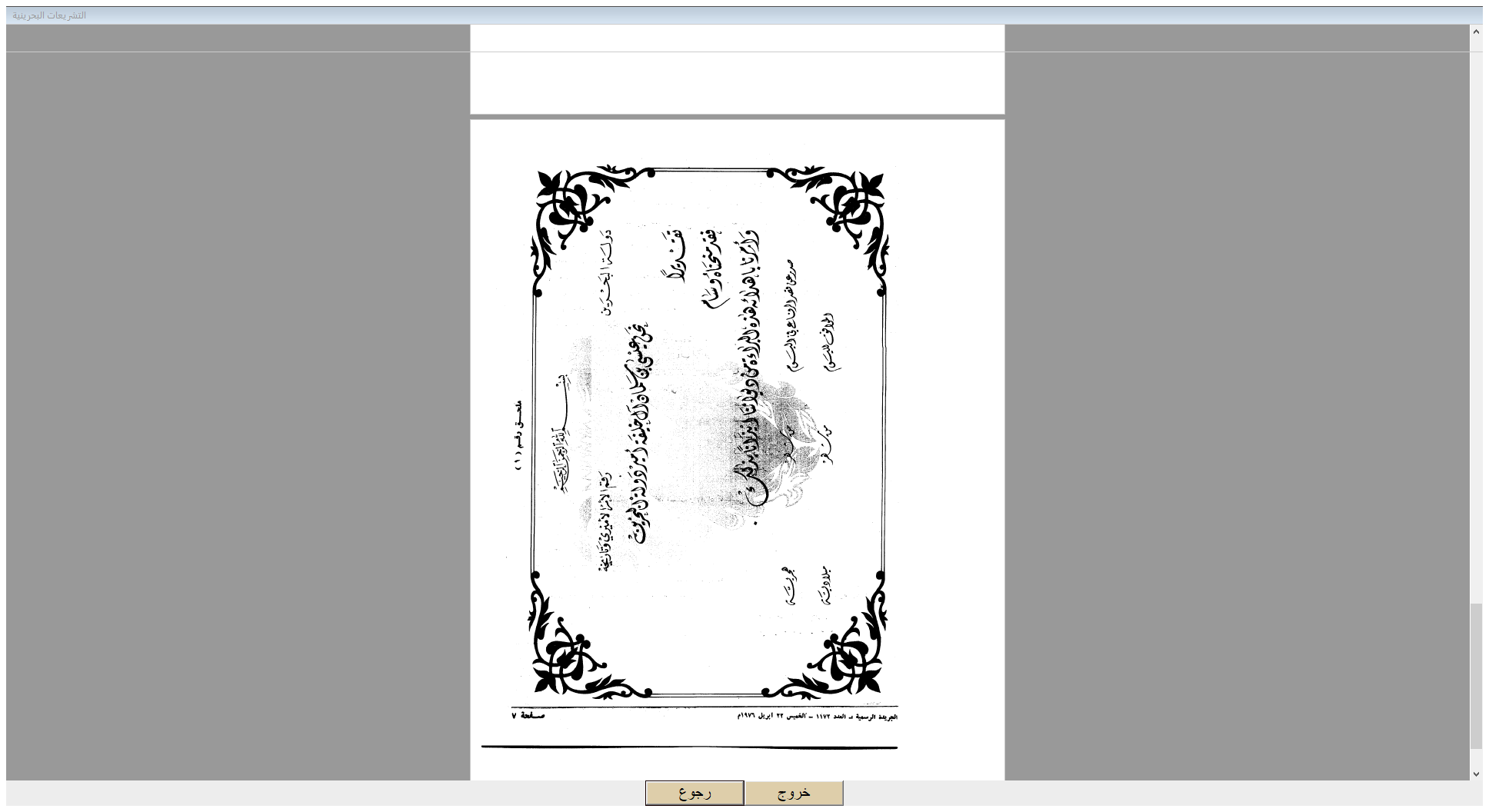 